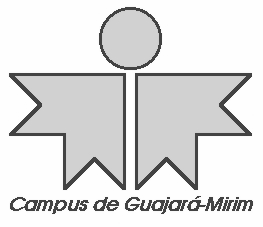 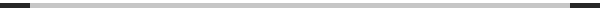 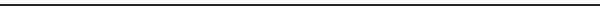 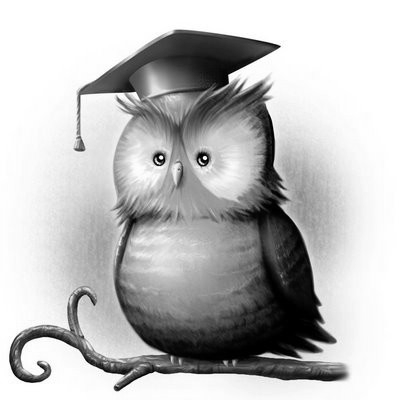 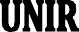 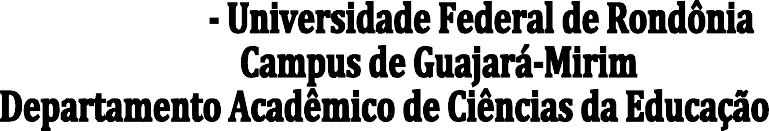 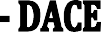 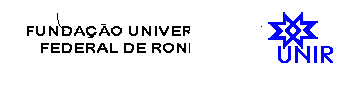 EMENTA DE DISCIPLINASDISCIPLINA: Estágio Supervisionado em Participação de Supervisão Escolar e Gestão Escolar	- Créditos: 8	CH: 160DISCIPLINA: Estágio Supervisionado em Participação de Supervisão Escolar e Gestão Escolar	- Créditos: 8	CH: 160Ementa: Estágio supervisionado em supervisão e gestão escolar sobre a construção e a constituição da articulação entre a teoria e a prática, como aspectos básicos e fundamentais da prática docente e discente, do processo de aprendizagem, do planejamento, da avaliação, do projeto político-pedagógico e da reflexão crítica, ética e científica sobre o desenvolvimento da prática profissional do pedagogo, como supervisor educacional e gestor escolar democráticas, participativa e coletiva.   A relação interdisciplinar das práticas de supervisão e de gestão escolar, para a construção, a análise e a intervenção profissional do pedagogo, dentro e fora dos espaços escolares.Ementa: Estágio supervisionado em supervisão e gestão escolar sobre a construção e a constituição da articulação entre a teoria e a prática, como aspectos básicos e fundamentais da prática docente e discente, do processo de aprendizagem, do planejamento, da avaliação, do projeto político-pedagógico e da reflexão crítica, ética e científica sobre o desenvolvimento da prática profissional do pedagogo, como supervisor educacional e gestor escolar democráticas, participativa e coletiva.   A relação interdisciplinar das práticas de supervisão e de gestão escolar, para a construção, a análise e a intervenção profissional do pedagogo, dentro e fora dos espaços escolares.Bibliografia básica: ALVES, Nilda (Coord.). Educação e supervisão: o trabalho coletivo na escola. 13. ed. São Paulo: Cortez, 2011.LIBÂNEO, José Carlos. Organização e gestão da escola: teoria e prática. 5. ed. Goiânia: Ed. Alternativa, 2004.PARO, V. H. Administração escolar: introdução crítica. 9. ed. São Paulo: Cortez, 2000.Bibliografia complementar:DOURADO, Luiz Fernandes (coord.); OLIVEIRA, J. F. de; SANTOS, c. a.  A qualidade da educação: conceitos e definições. Brasília: MEC/INEP, 2007.FERREIRA, Naura Syria Carrapeto. Supervisão educacional: uma reflexão crítica. 16. ed. Petrópolis: Vozes, 2012.ROSA, Clóvis. Gestão estratégica escolar. 3 ed. São Paulo: Vozes, 2008.SERGIOVANNI, Thomas J. Supervisão: perspectivas humanas. São Paulo: EPU, 1986.Bibliografia básica: ALVES, Nilda (Coord.). Educação e supervisão: o trabalho coletivo na escola. 13. ed. São Paulo: Cortez, 2011.LIBÂNEO, José Carlos. Organização e gestão da escola: teoria e prática. 5. ed. Goiânia: Ed. Alternativa, 2004.PARO, V. H. Administração escolar: introdução crítica. 9. ed. São Paulo: Cortez, 2000.Bibliografia complementar:DOURADO, Luiz Fernandes (coord.); OLIVEIRA, J. F. de; SANTOS, c. a.  A qualidade da educação: conceitos e definições. Brasília: MEC/INEP, 2007.FERREIRA, Naura Syria Carrapeto. Supervisão educacional: uma reflexão crítica. 16. ed. Petrópolis: Vozes, 2012.ROSA, Clóvis. Gestão estratégica escolar. 3 ed. São Paulo: Vozes, 2008.SERGIOVANNI, Thomas J. Supervisão: perspectivas humanas. São Paulo: EPU, 1986.